H L Á Š E N Í   M Í S T N Í H O   R O Z H L A S U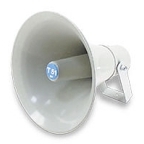 STŘEDA – 12. 12. 2018Milí spoluobčané.Přejeme vám příjemné dopoledne.Poslechněte si naše hlášení.Soukromá prodejkyně paní Hermannová bude dnes 12. prosince v době od 7.00 do 11.00 hodin u OÚ prodávat dámský a pánský textil a jiné zboží. Ve čtvrtek 13. prosince se uskuteční u OÚ od 8.30 do 9.00 hodin prodej živých ryb z Tovačova: kapr I. tř., kapr výběrový, pstruh duhový, tolstolobik a amur.V pátek a sobotu 14. a 15. prosince vždy od 10.00 do 17.00 hodin se bude konat v prostorách OÚ VÁNOČNÍ VÝSTAVA doplněna o malování baněk, která bude opět i prodejní. Těšíme se na vás i na vaše výrobky. Klubovna seniorů bude v době od 17. prosince 2018 do 7. ledna 2019 UZAVŘENA.Školní jídelna vaří do pátku 21. prosince a pak od 2. ledna 2019.Úhrada obědů v týdnu od 17. do 21. prosince v účtárně ZŠ: středa	19. 12.	13.00 – 15.00 hodinčtvrtek	20. 12.	  8.00 – 14.00 hodinOd ledna 2019 již budete obědy platit v hotovosti u vedoucí ŠJ paní Neumanové a to každé:pondělí	  8.00 – 11.00 hodin astředu	12.00 – 14.30 hodin	NABÍDKA PRÁCE:ZŠ Hlubočky-M. Údolí přijme vychovatelku ŠD a asistentku pedagoga. Obě pozice je možné propojit. Bližší informace na letáku ve vývěsce a u ředitelky školy Mgr. Lucie Hladíkové na tel. č.: 736 539 006.